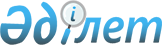 Об установлении категории автостоянок (паркингов) и увеличении базовых ставок налога на земли, выделенные под автостоянки (паркинги) в Жангалинском районеРешение Жангалинского районного маслихата Западно-Казахстанской области от 13 июля 2020 года № 50-2. Зарегистрировано Департаментом юстиции Западно-Казахстанской области 14 июля 2020 года № 6297
      В соответствии с Кодексом Республики Казахстан от 25 декабря 2017 года "О налогах и других обязательных платежах в бюджет" (Налоговый кодекс), Законом Республики Казахстан от 23 января 2001 года "О местном государственном управлении и самоуправлении в Республике Казахстан" Жангалинский районный маслихат РЕШИЛ:
      1. Установить категории автостоянок (паркингов) и увеличить базовые ставки налога на земли, выделенные под автостоянки (паркинги) по Жангалинскому району в зависимости от категории автостоянок (паркингов) согласно приложению к настоящему решению.
      2. Определить село Жангала близлежащим населенным пунктом, базовые ставки, на земли которого будут применяться при исчислении налога на земли других категорий, выделенные под автостоянки (паркинги).
      3. Руководителю аппарата Жангалинского районного маслихата (С.Успанова) обеспечить государственную регистрацию данного решения в органах юстиции.
      4. Настоящее решение вводится в действие со дня первого официального опубликования. Категории автостоянок (паркингов), размер увеличения базовых ставок налога на земли, выделенные под автостоянки (паркинги)
					© 2012. РГП на ПХВ «Институт законодательства и правовой информации Республики Казахстан» Министерства юстиции Республики Казахстан
				
      Председатель сессии

Р. Саматов

      Секретарь маслихата

З. Сисенғали
Приложение 
к решению Жангалинского 
районного маслихата
от 13 июля 2020 года № 50-2
№ п/п
Типы автостоянок  (паркингов)
Категории автостоянок (паркингов)
Базовые ставки налога на земли, выделенные под автостоянки (паркинги) в селе, тенге
Увеличение размера базовых ставок
1.
Автостоянки (паркинги) открытого типа
1 категория
0,48
в десять раз
2.
Автостоянки (паркинги) закрытого типа
2 категория
0,48
в десять раз